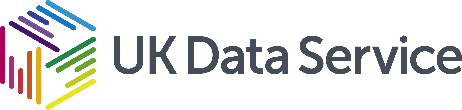 Grant Number: ERC Starting Grant 678799Sponsor: European Research Council Project title: SILCI Social influence and disruptive low carbon innovations, 2019The following files have been archived:File nameFile description (Short description of content, sample size, format, any linking between different types of data, i.e. survey and interviews/focus groups)SILCI_Main_Survey_dataset_UKCleaned dataset of the SILCI UK online survey (.sav). Sample of 3007 participants.SILCI_Main_Survey_dataset_CANADACleaned dataset of the SILCI CANADA online survey (.sav). Sample of 3345 participants.SILCI_Main_Survey_instrument_screenshotsScreenshots of the Canadian online survey instrument from internal testing (.ppt). Question numbering matches those of the SILCI_Main_Survey_dataset_codebook_UK_and_Canada.xlsx also provided.SILCI_Main_Survey_dataset_codebook_UK_and_Canada.xlsxCodebook outlining the full online survey question and response wording, structure and logic for both the UK and Canada (.xlsx). 